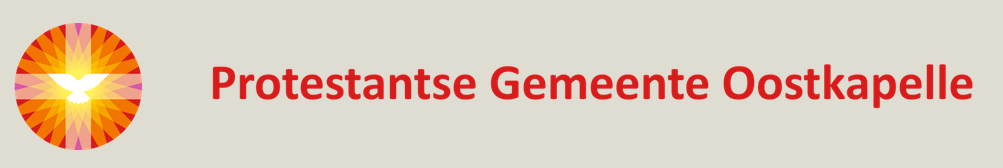 L i t u r g i e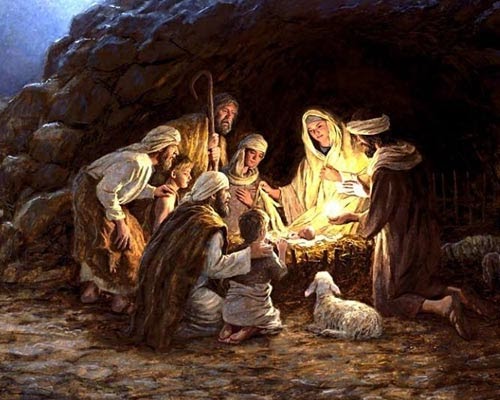 Orde van dienst voor donderdag 24 december 2020 in de protestantse Zionskerk te Oostkapelle. Kerstnacht.  Liturgische kleur: wit.Predikant is ds. Ph.A. Beukenhorst, ouderling van dienst Sjoerd Blaas. Met muzikale medewerking van: Rinus Jobse (orgel), Lian Jobse-Vonk (dwarsfluit), Willy Kollen (zang en gitaar).DIENST VAN DE VOORBEREIDINGMuziek vooraf:  ‘Looft God gij christenen maakt Hem groot’ (J.P. Kellner, Liedboek 474) – Kerstfantasie: 't Is geboren, het Goddelijk Kind’ (G. Koele) – ‘Midden in de winternacht’ – ‘Er is een Kindeke geboren op aard’ – ‘Nu zijt wellekome’ (Liedboek 476)Welkom en mededelingen door de ouderling van dienst Thuis meezingen:  Liedboek 477: strofen 1, 2 en 4 – ‘Komt allen tezamen’ Inleiding  en  Liturgische openingLied luisteren: “In ’t stedetje van Nazareth” Verhaal van Godfried Bomans “Een witte kerst” – (Thea van Maldegem-Buijs) Lied luisteren:  “Away in an manger”DIENST VAN HET WOORDGebed bij de opening van de BijbelBijbellezing:  Jesaja 9, 1 t/m 6 (NBV)Lied luisteren:   “Silent night”Bijbellezing:  Lucas 2, 6 t/m 16 (NBV)Lied luisteren:  “Het was al avond, donkere nacht”Korte preekMuziek:  ‘Cantique de Noël’ (Adolphe Adams)DIENST VAN GEBEDEN EN GAVENGebeden – Stil gebed – Onze Vader (bid thuis mee)Collecte (via rekeningnummer): 1. PG Oostkapelle (NL38RABO0375519157); 2. Kinderen in de knel – Kerk in Actie (Diaconie: NL45 RBRB 0845 0168 57)Slotwoord – Kijk ook naar de Kerstfilm: www.pgoostkapelle/kerst2020Thuis meezingen:  “Ere zij God”Heenzending en ZegenMuziek: ‘Von Himmel hoch da komm ich her’ (Joh. Pachelbel, Liedboek 469